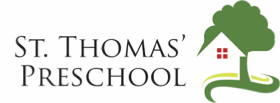 Content AreaDescriptionLinkPhotoPINTEREST PAGEUse this link to access various activities in our School-Wide INSECT unit. There are some wonderful links to these actives and MANY more!!!https://www.pinterest.com/kristincmorrow/bugs-and-insects/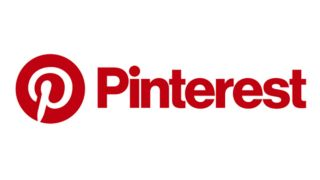 Read-A-LoudAnt Cities by Arthur Durros-After listening to this book it might be fun to create an ant hill with paint, crayons, or markers leaving spaces inside the hill for ants to live, such as the drawing to the right. https://www.youtube.com/watch?v=lPps6gs_EaU&feature=share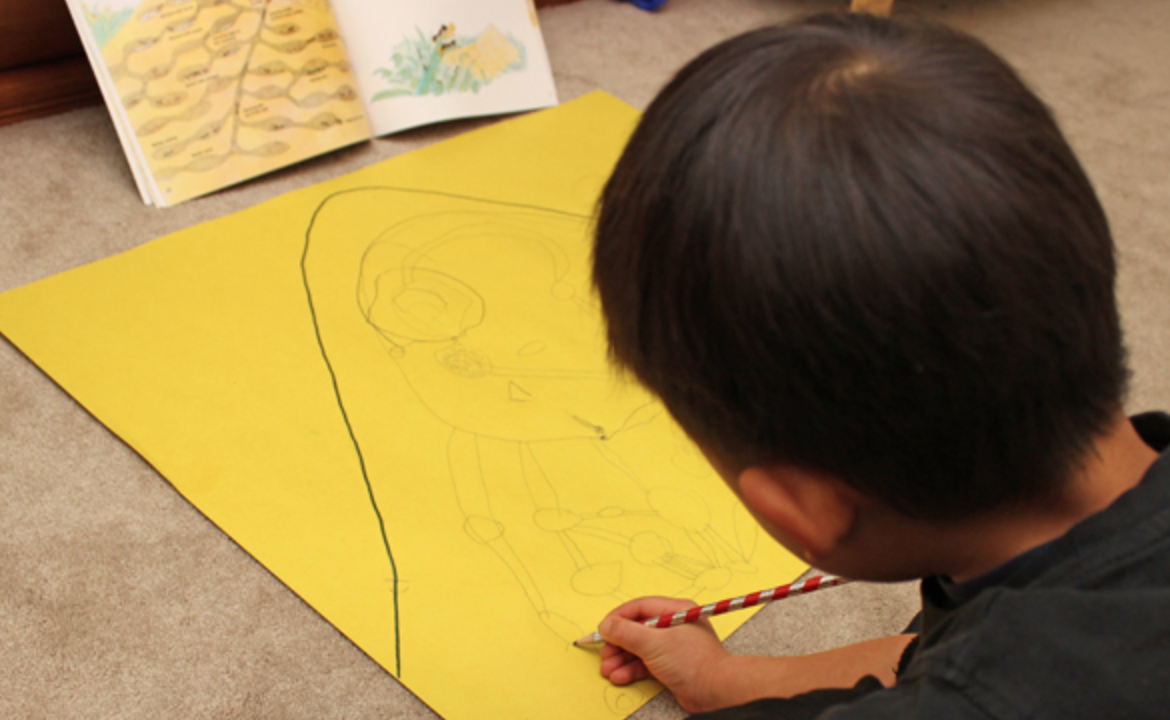 Read-A-LoudNext to an Ant by Mara Rockliff-Learn what is tall next to an ant, a snail, a mouse, is tall or what is short.and even a shoe. It might be fun to find items at home that you can use to see what https://www.youtube.com/watch?v=u9WQ7Qy1-ik&feature=share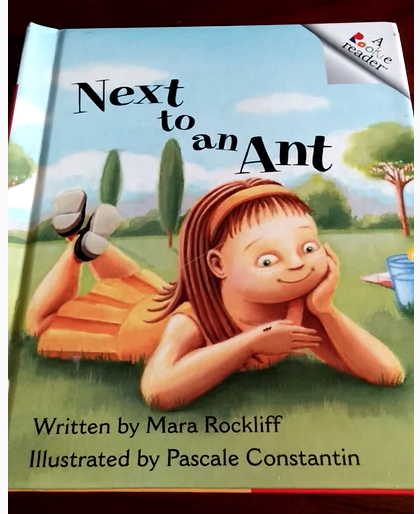 LiteratureFrom Caterpillar to Butterfly, by Deborah Heiligmanhttps://www.youtube.com/watch?v=lItvNJ6YY98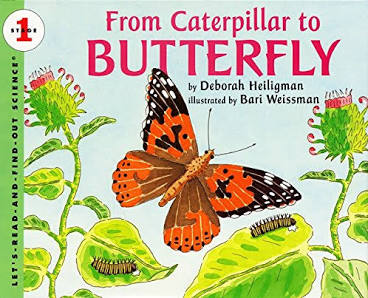 LiteratureA Butterfly Is Patient by Dianna Hutts Aston and Sylvia Longhttps://www.youtube.com/watch?v=gOFW0Pk9uNY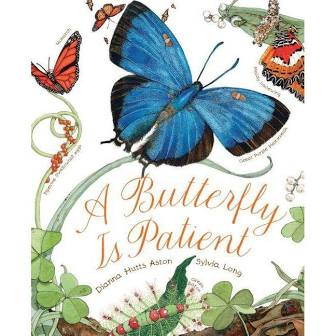 Literature Gott Go, Gott Go, by Sam Swopehttps://www.youtube.com/watch?v=0mRbX090P-0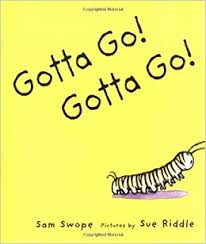 LiteratureClara Caterpillarhttps://www.youtube.com/watch?v=smE11VNm3HA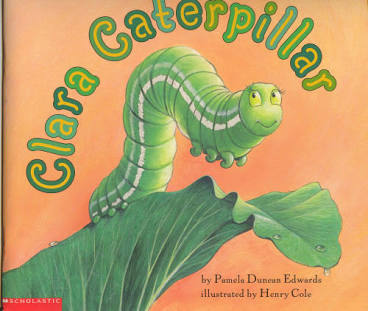 LiteratureThe Very Lonely Firefly by Eric Carlehttps://www.youtube.com/watch?v=_XrPyF4Mpl4&t=26s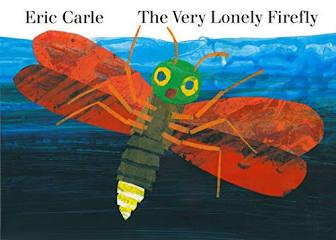 LiteratureThe Very Quiet Cricket by Eric Carlehttps://www.youtube.com/watch?v=YdiGEjz5b0Q&t=5s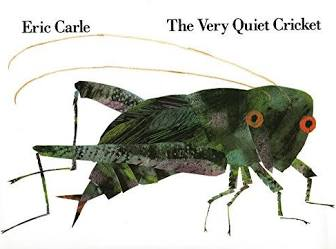 LiteratureLadybug at Orchard Avenuehttps://www.youtube.com/watch?v=iv73h58RWDg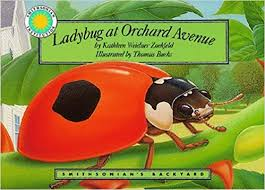 LiteratureHow to Hide a Butterfly & Other Insectshttps://www.youtube.com/watch?v=fafhKQvi9rY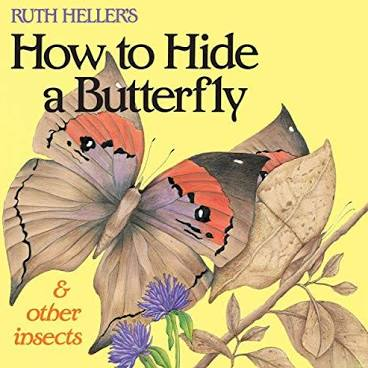 LiteratureBug Hunt by Tom Storyhttps://www.youtube.com/watch?v=7nL7On2gBkw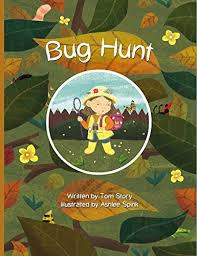 LiteracyLetter Swat - Draw / write letters on paper or with chalk on the ground/floor. Use a fly swatter and “swat” the letters called out by an adult or sibling. https://www.pinterest.com/pin/744360644649666157/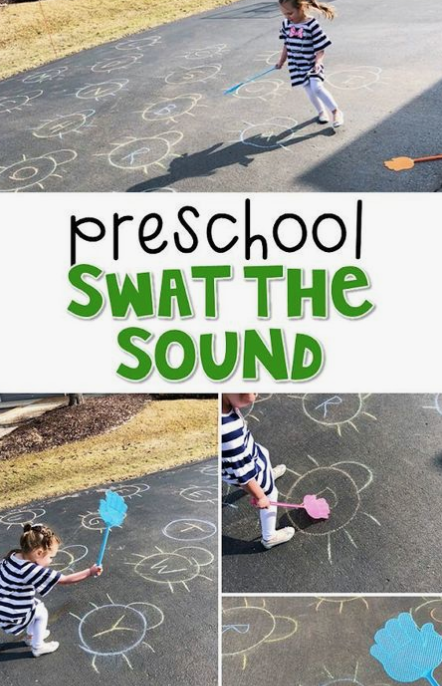 MathematicsBugs and Insects: Count and Clip Cards - Print and Use Clothespins to match the number of bugs and insects to the corresponding numeral. Attached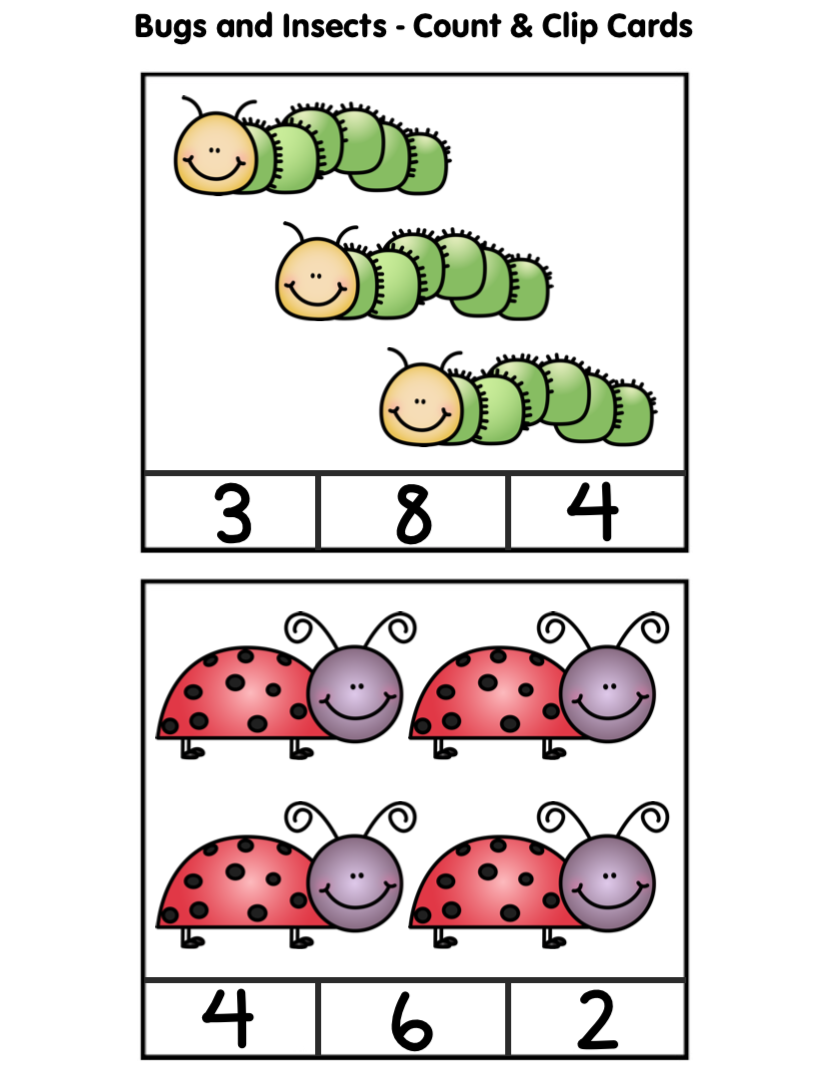 ScienceInsects: Educational Video for Kidshttps://www.youtube.com/watch?v=iJlfBNyBKQA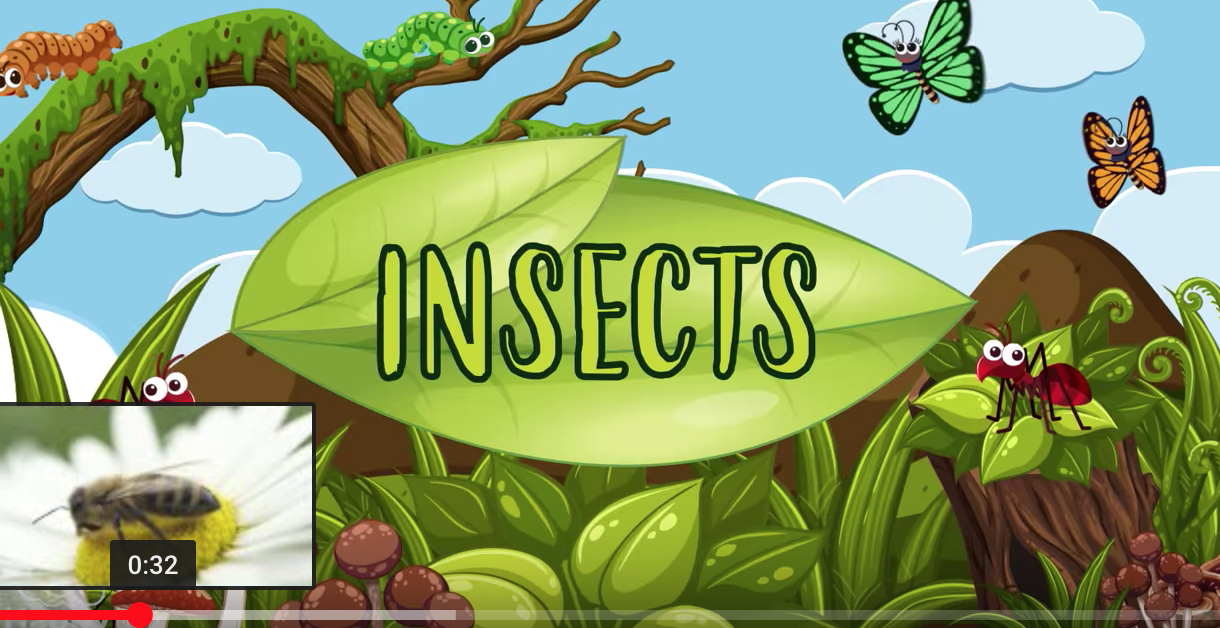 ScienceInsects have three body parts: head, thorax abdomen; they have 6 legs, compound eyes and two antennae. You can sing this song to "Head, Shoulders, Knees and Toes." "Head, Thorax Abodomen, Abdomen; Head, Thorax, Abdomen, Abdomen; Compound eyes, Six legs and Two antennae; Head, thorax Abdomen, Abdomen." If you go on a bug hunt and find a creepy-crawly, count the legs and body parts to determine if it is a spider (2 body parts, 8 legs) or an insect.https://i.pinimg.com/564x/8e/54/d5/8e54d50269fa322ed3885f90a8c1a7c0.jpg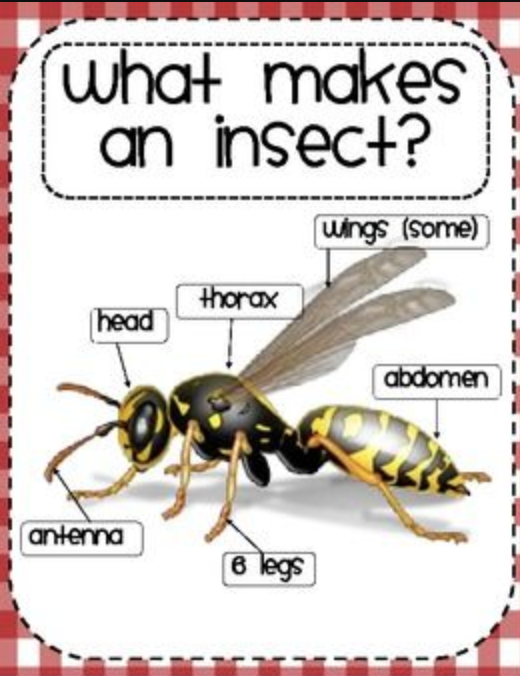 Nature/ScienceSpend time outside creating a Roly Poly Habitathttps://www.fantasticfunandlearning.com/make-roly-poly-habitat-kids.html?utm_content=buffer6f5d7&utm_medium=social&utm_source=pinterest.com&utm_campaign=buffer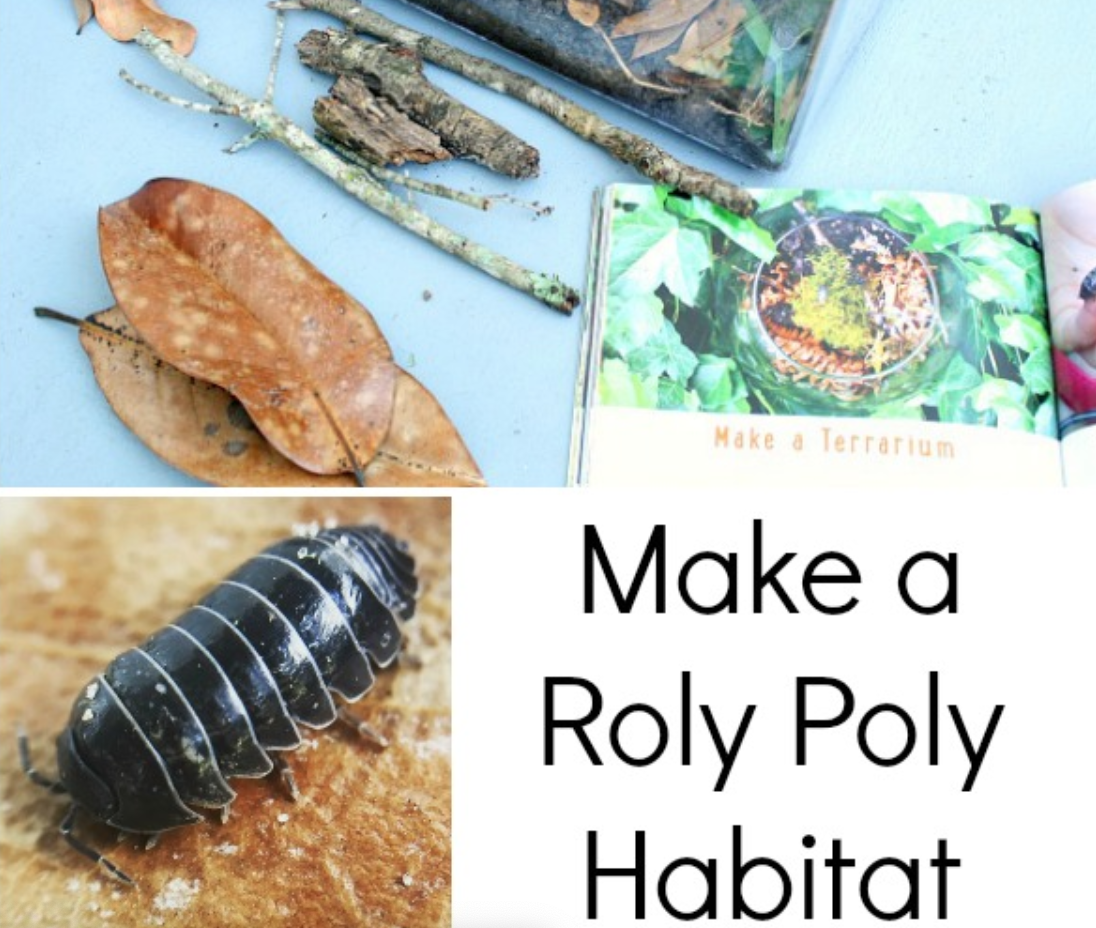 Nature/ScienceNature Art Insects - Find leaves and objects outside to put together for form insects, including part: Head, Thorax, Abdomen, and Antennae https://www.pinterest.com/pin/206813807876572121/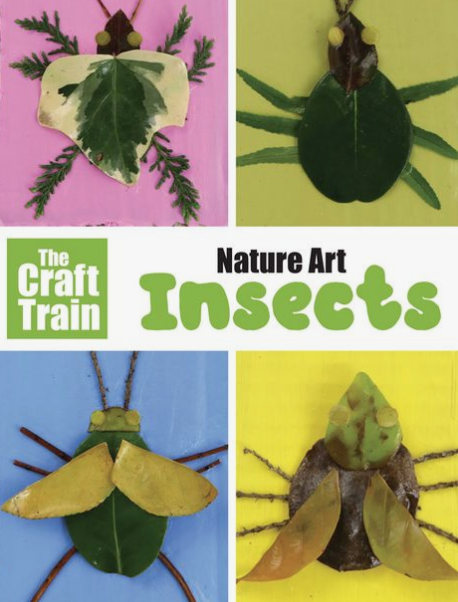 Music5 Hungry Ants-Enjoy counting down to this fun song about ants at a picnic.https://youtu.be/zoyTo_ICWj0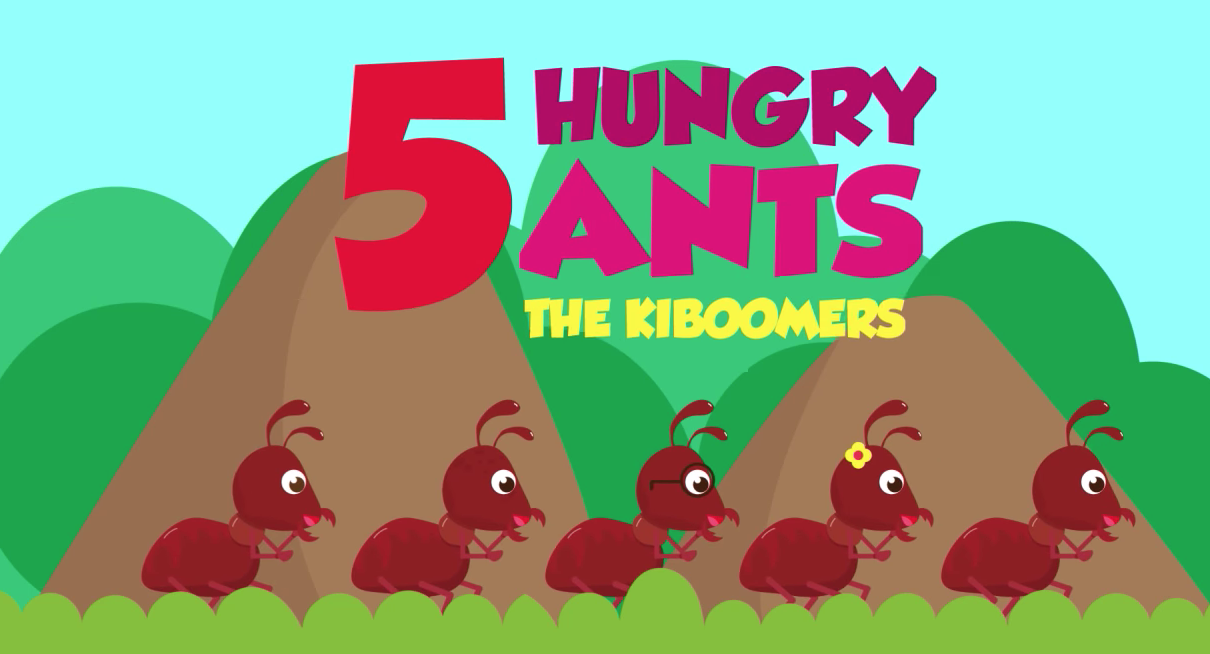 Music“Fireflies” Song by Laurie Berknerhttps://www.pinterest.com/pin/119345458854995539/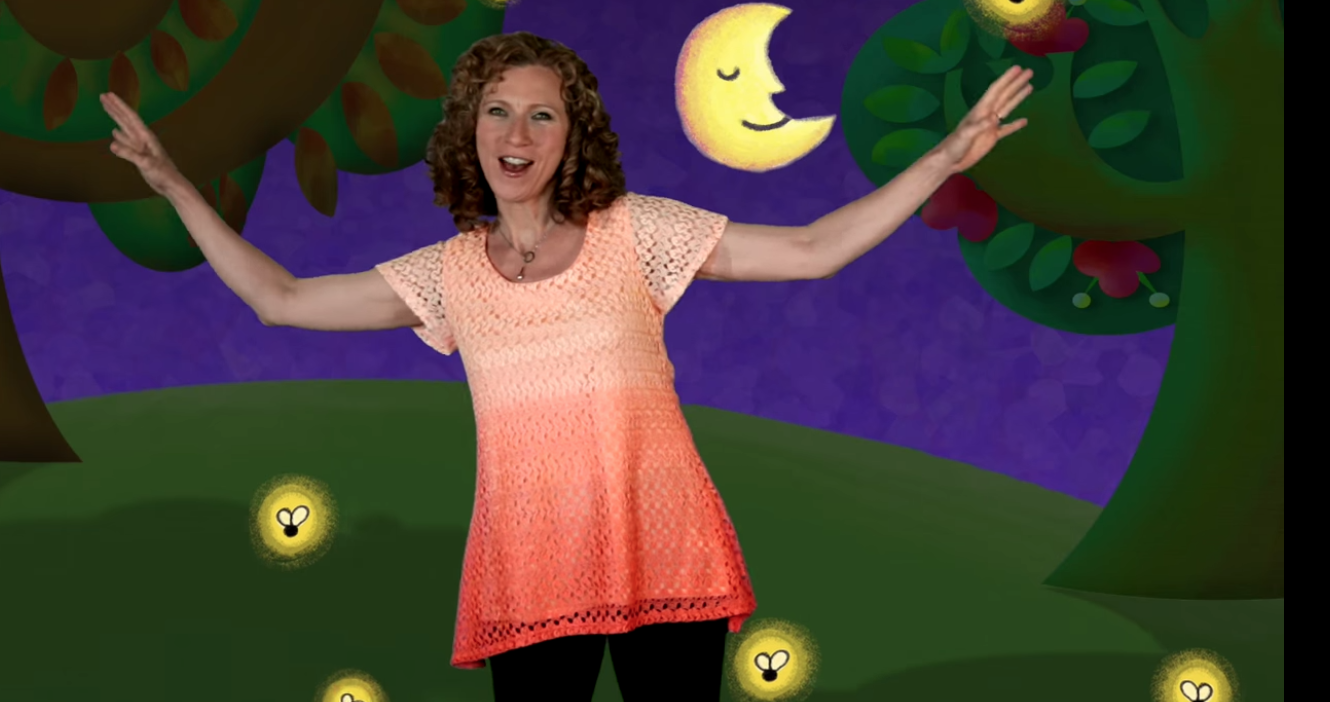 Music “All Around My Yard” to the tune of “Wheels on the Bus”Attached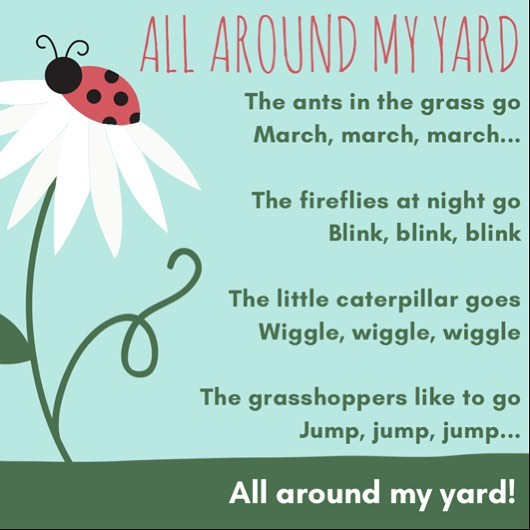 FINGER PLAY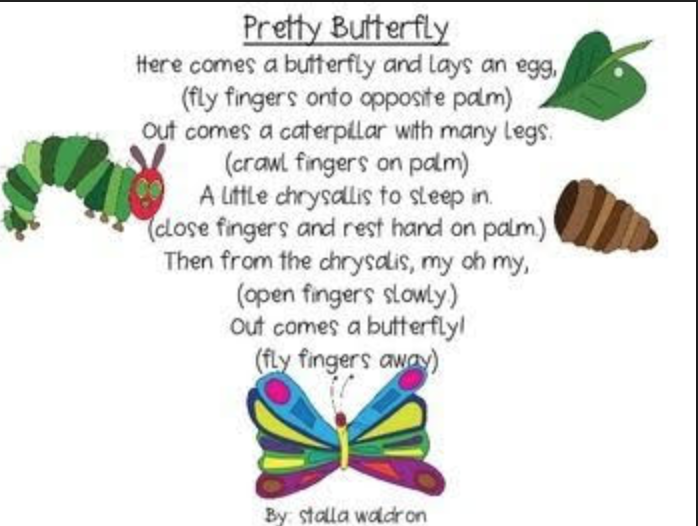 AttachedArtPainting Butterfly Wings / Symmetryhttps://www.pinterest.com/pin/744360644649958730/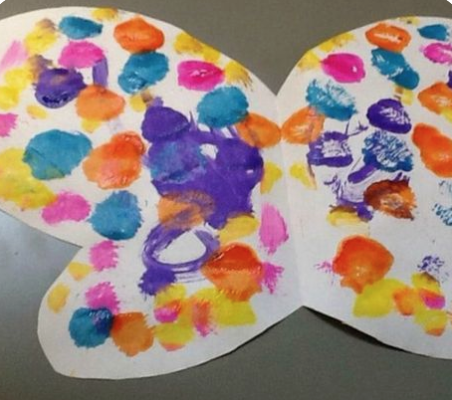 ArtPotato Ladybug Stamp https://www.pinterest.com/pin/AWWJDYOw6AoGAJFvYXka1v96KA67sHp2dqUfpjXFJVC47p0ibzl3c_o/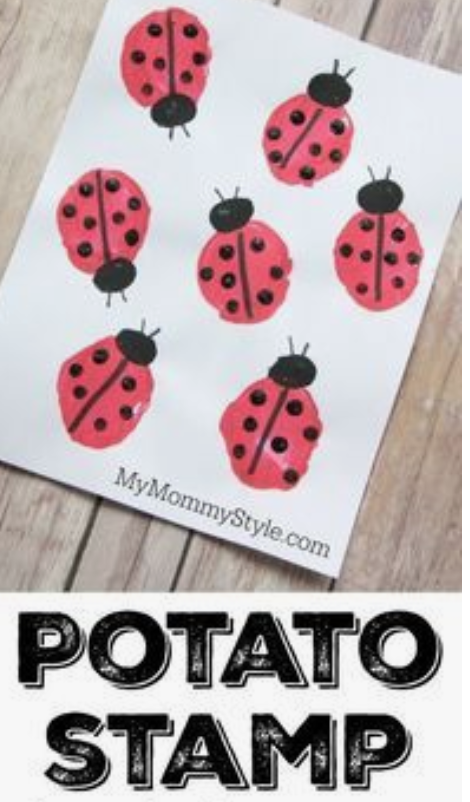 Art/MathCreate a Honey Combhttps://www.123homeschool4me.com/honeycomb-craft_55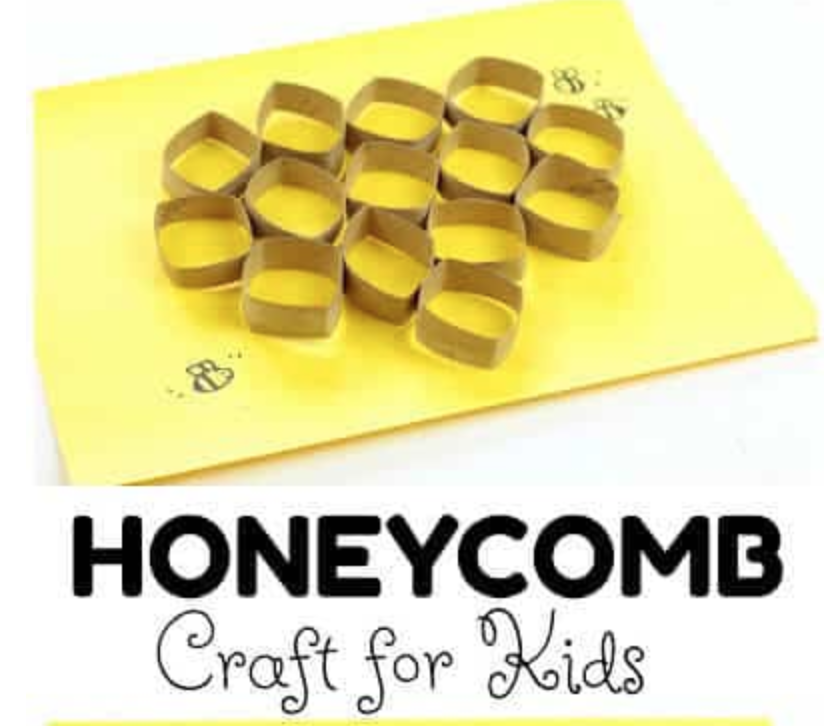 ArtBug Printshttps://www.pinterest.com/pin/206813807876572123/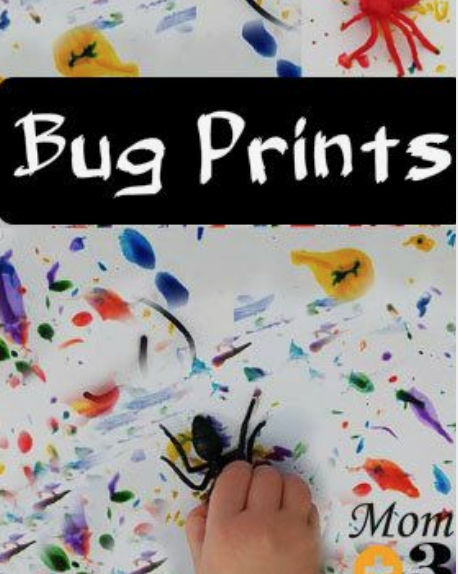 ArtEric Carle Insectshttps://www.pinterest.com/pin/206813807876572115/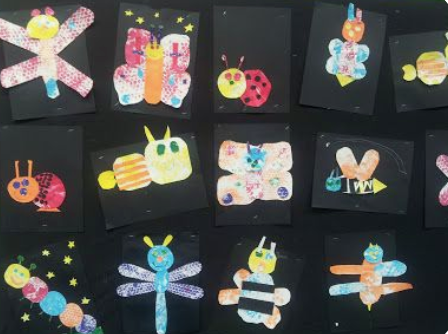 FrenchUsing the Very Busy Spider by Eric Carle (in English) access the youtube link for the French version. I usually read one page in French followed by the same page in English.https://www.youtube.com/watch?v=z1bNjhCv9OI&list=PL83Qz6QDA-nYrYpHZumhhWbSaT3XDy0AO&index=3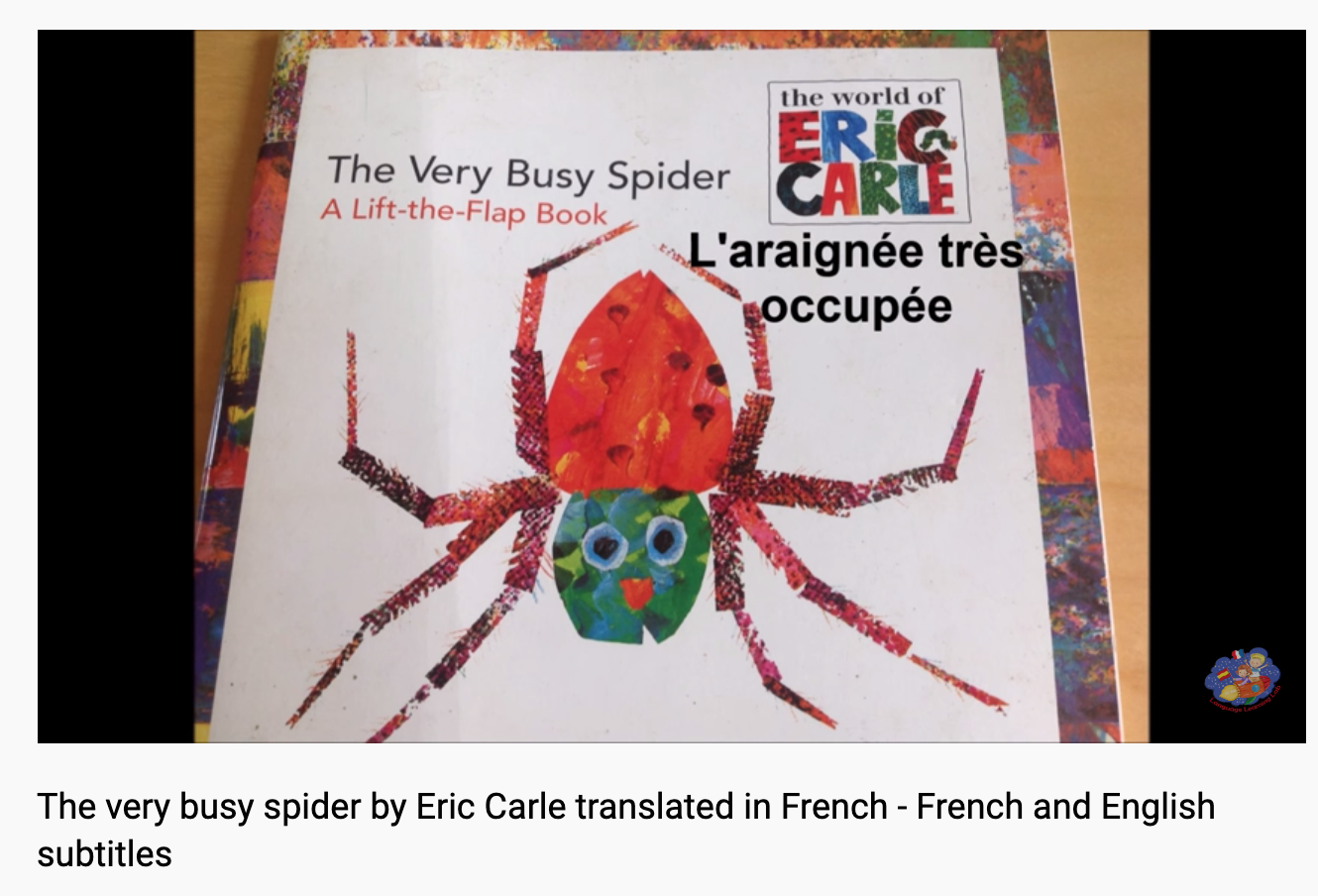 Gross MotorUse the attached Action Cards.  You can cut the pictures into flash cards and ask the children to "Fly like a ladybug." etc.Attached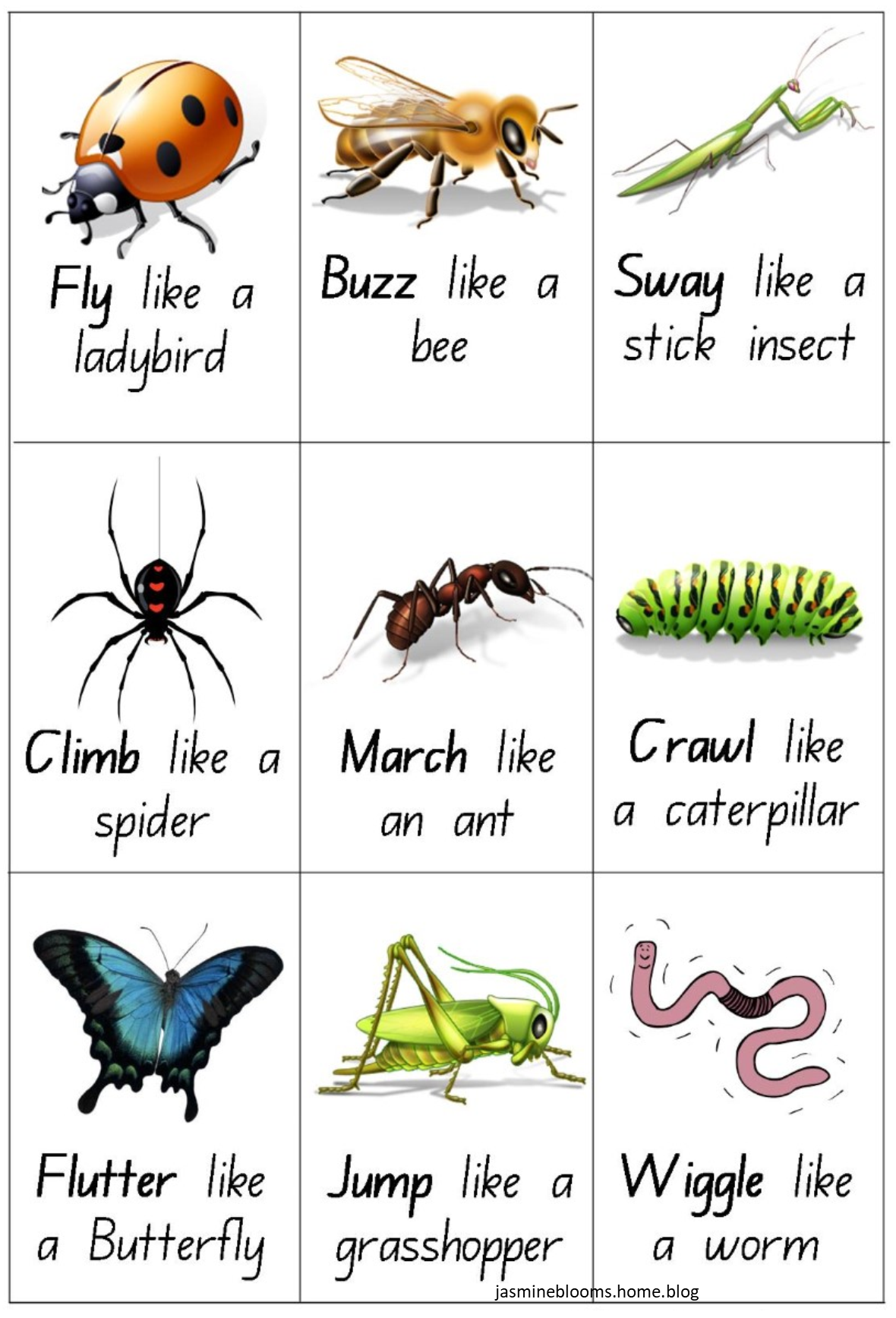 Gross MotorBug Hop - Draw pictures of insects (three body parts, six legs) on sidewalk or driveway. Hop from insect to to insect. Now skip around them, in and out. Add other movements (gallop, crawl)Attached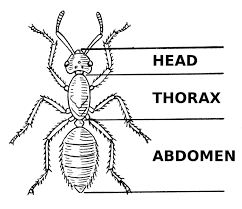 Gross MotorPrint the attached MOVEMENT DICE. Roll and make the movement of the insects.Attached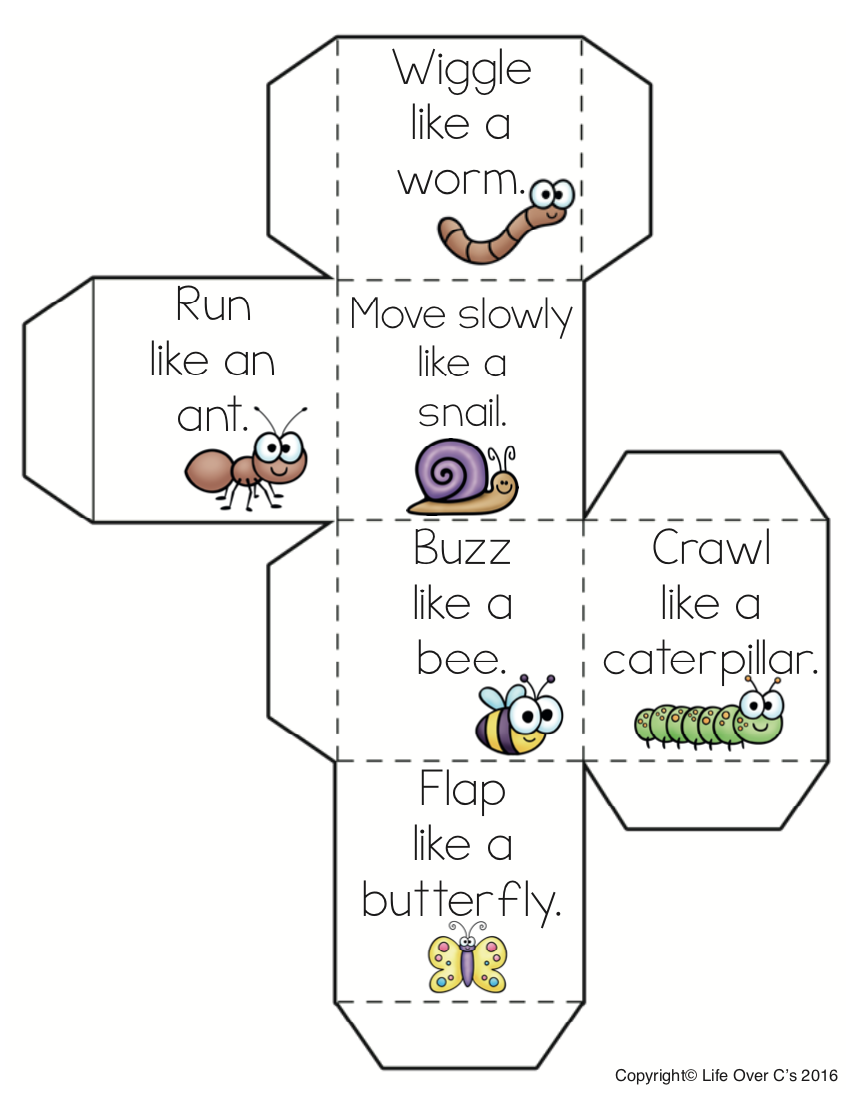 Gross MotorMosquito Tag:  Play mosquito tag! The person who is “it” has a supply of small, inexpensive stickers (check the dollar store). He/she tries to tag the other players by placing a small sticker (dot stickers would be fun!) on them as a “mosquito bite.”Fine MotorBug and Insect Play Dough Fossilshttps://www.pinterest.com/pin/AULpVtOfxVJ6EChjAvXVbybMVz2-yZdJqeAB4n99H-XuqtHkQUVe9NM/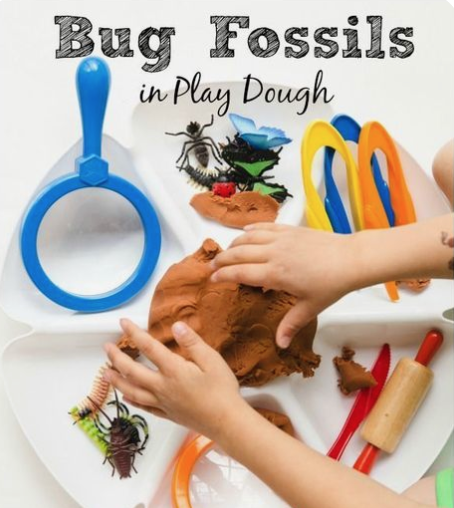 Fine MotorPlay Dough Insectshttps://www.pinterest.com/pin/206813807876572120/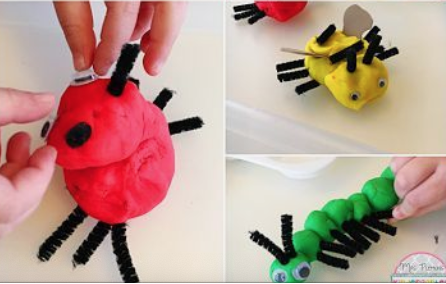 